ПОСТАНОВЛЕНИЕ    ___23.07.2019___							№  ___13/7___О внесении изменений в состав комиссии по рассмотрению ходатайств организации либо гражданина об установке мемориальной доски в городе Глазове при Администрации города Глазова, утвержденный постановлением Администрации города Глазова  от 10.11.2014 №13/3 «О наградной комиссии Администрации города Глазова  по вопросам установки мемориальных досок на территории  муниципального образования «Город Глазов»(в редакции от 17.03.2015 № 13/3, от 03.08.2015 № 13/6, от 03.12.2015 № 13/12, от 29.11.2016 № 13/9, от 18.07.2017 №13/3, от 19.09.2017 №13/11, от 05.04.2018 № 13/4, от 08.06.2018 № 13/7, от 25.10.2018 № 13/9, от 16.11.2018 № 13/14)В связи с кадровыми изменениями,  руководствуясь Уставом муниципального образования «Город Глазов»П О С Т А Н О В Л Я Ю:1. Внести в состав комиссии по рассмотрению ходатайств организации либо гражданина об установке мемориальной доски в городе Глазове при Администрации города Глазова, утвержденный  постановлением Администрации города Глазова от 10.11.2014 № 13/3 (в редакции от 17.03.2015 № 13/3, от 03.08.2015 № 13/6, от 03.12.2015 № 13/12, от 29.11.2016 № 13/9, от 18.07.2017 №13/3, от 19.09.2017 №13/11, от 05.04.2018 № 13/4, от 08.06.2018 № 13/7, от 25.10.2018 № 13/9, от 16.11.2018 № 13/14) изменения, изложив его в прилагаемой редакции. 2.  Настоящее   постановление  подлежит  официальному опубликованию в средствах массовой информации. 3. Контроль за исполнением настоящего постановления возложить на Руководителя Аппарата Администрации города Глазова.Глава города Глазова                                                                                      С.Н. Коновалов СОСТАВкомиссии по рассмотрению ходатайств организации либо гражданина об установке мемориальной доски в городе Глазове при Администрации города ГлазоваРуководитель Аппарата			                                                Администрации города Глазова                                                                К.А. Масленникова ВРИО Начальника управления информационно-документационного обеспечения Администрации города Глазова                                                                 О.Н. Ресько Администрация муниципального образования «Город Глазов» (Администрация города Глазова)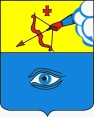  «Глазкар» муниципал кылдытэтлэн Администрациез(Глазкарлэн Администрациез)УТВЕРЖДЕНОПостановлением Администрации города ГлазоваОт  23.07.2019  №__13/7___Коновалов Сергей Николаевич-Глава города Глазова, председатель КомиссииСтанкевичОльга Владимировна-Заместитель Главы Администрации города Глазова по социальной политике, заместитель председателя комиссииЧлены комиссии:Масленникова Ксения АлександровнаРуководитель Аппарата Администрации города Глазова, заместитель председателя комиссииРесько Ольга Николаевна -ВРИО Начальника управления информационно-документационного обеспечения Администрации города Глазова, секретарь КомиссииВолковИгорь Анатольевич-Председатель Глазовской городской Думы (по согласованию)Суслопаров Александр Андреевич-Начальник управления архитектуры и градостроительства Администрации города ГлазоваКаркинВладимир Борисович-Депутат Глазовской городской Думы (по согласованию)КельдышеваНадежда Яковлевна-Директор Муниципального бюджетного учреждения культуры «Централизованная библиотечная система г.Глазова»МБУК «ЦБС г. Глазова» (по согласованию)Логинов Сергей Леонидович-Депутат Глазовской городской Думы (по согласованию)Ложкин Василий Александрович-Председателя Глазовского городского Совета ветеранов (пенсионеров) войны, труда, вооруженных сил и правоохранительных органов (по согласованию) Плетенев Александр АлексеевичУшаков Андрей Борисович-Депутат Глазовской городской Думы (по согласованию)Начальник управления культуры, спорта и молодежной политики, наделенного правами юридического лица, Администрации города ГлазоваРащепкинКонстантин Семенович-Депутат Глазовской городской Думы (по согласованию)Жуйков Георгий Геннадьевич-Депутат Глазовской городской Думы (по согласованию)СунгуроваЕлена Владимировна-Директор Муниципального бюджетного учреждения культуры «Глазовский краеведческий музей» (по согласованию)